STRATEGI PENGEMBANGAN AGROWISATA SEBAGAI KAWASAN EDUWISATA LOKAL    (Studi Kasus :  Objek Wisata Medan Istana Jambu Desa Ujung Labuhan Kecamatan Namorambe Kabupaten Deli Serdang SKRIPSIOleh :RIZKI FAHIRA SIRAIT                                                      NIM : 	184114014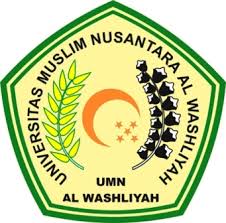 PROGRAM STUDI AGRIBISNISFAKULTAS PERTANIANUNIVERSITAS MUSLIM NUSANTARA AL WASHLIYAHMEDAN2022